Application FormThis program is designed to empower students/graduates from the University of Craiova to catalyze community-building projects that address pressing local needs in the categories of Building Sustainable Communities (focus areas:  Education, Culture/Tourism/Tradition, Agriculture, Environment, Health/Well-being), Driving Social Mobility and Changing the Way People Move Through Smart Mobility.Participants are urged to think broadly and explore a variety of potential topics includinginfrastructure and workforce needs, education pipeline issues, and new approaches to applying modern technology to helping make people’s lives better.Important dates:Profile Information (max. 50 characters each):Please fill in the following information:Project InformationProject teamWhen uploading/sending the finalized proposal, also upload/send a Europass CV for each person mentioned.Support, Advice and ConsultingPlease confirm that the University of Craiova management has agreed and supports your project.Please indicate if your Project benefits from support/consulting/mentoring services or the equivalent.   When uploading/sending the finalized proposal, also upload/send Letters of Reference regarding this section.Community-based partners	When uploading the finalized proposal, also upload Letters of Support, or any relevant documents regarding this section.Step 1 of 4As you work through this application consider and make reference to the impact you want to achieve in terms of: ProposalAll fields are required.  Project Title – Keep this short, specific and consider related logoShort Project Description – Summarize the project in 280 characters or lessDetailed Project Description – Include Project Context (why is it important) Project Activities, Project Goals (what will success look like)Describe how this project meets each of the following Social Entrepreneurship Program criteria (please refer to the RFP guidelines for more details) – Please keep to no more than 1400 characters per answer.Describe the community need that your social enterprise is seeking to address. Include the beneficiaries (and estimated numbers) that your project will reach.How does this project represent an innovative approach? What leadership role will the students within your team take on throughout the duration of the project? How is the project meeting an urgent and unmet community need in a relevant, tangible and feasible way (i.e., describe the identifiable/measurable outcome. i.e. if the project succeeds what this mean – e.g. the project’s impact will allow 300 people to access to low-cost, healthy food choices, X metric tons of CO2 will be reduced)Identify the community-based partner organization(s) that may be involved/you would look to involve with the project and their relationship to this project.  (Note: Please be sure they are advised of this submission) (500 characters)How does the project involve your University? (1400 characters)Step 2 of 4Extra CreditAdditional consideration will be given to proposals that are able to identify the following:Answer the following extra credit questions in two sentences or less (500 characters each)Will the project be sustainable after your seed grant is spent?Can additional resources by identified and leveraged?What are the strategies for extending the life of the initiative?Step 3 of 4AttachmentsWhen uploading the completed proposal, also upload budget and timeline attachments and short PowerPoint presentation (.pdf, .doc, .xls).  Provide any additional information in the text boxes below.BudgetTimelineCommunication and PublicityInclude a brief section that addresses how you will communicate and/or publicize the project through various outlets. (e.g. press release, web, local television and print, video, social media, etc.) (500 characters)Step 4 of 4Submission Terms and ConditionsConfirm that you have read and agree to the above terms regarding your entry for the social entrepreneurship program.Ready to Submit?Once complete, please email your application form, budget, timeline and presentation to educol@incesa.ro.Please add the documents related to the Profile Information section 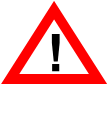          (CV, Letters of Reference, Letters of Support,etc.)May 15th 2023 First Proposals dueMay 22nd 2023Feedback on first proposalsMay 26th 2023   Revised proposal due (final form) June 6th 2023Shortlisted applicants invited to present their proposals.June 19th 2023 Winners announcementProject titleProject titleThe main topic addressed Building Sustainable CommunitiesThe main area of interestTimeline. Early stage: Set-UpSeed capitalTimeline. Operating periodOperational budgetProject Leader: Project Leader: Student MajorInvolvement in the project/RoleRelevant experienceContact Phone Contact Email  Project Team Member:TitleStudent MajorInvolvement in the project/RoleRelevant experienceContact Phone Contact Email  Project Team Member:TitleStudent MajorInvolvement in the project/RoleRelevant experienceContact Phone Contact Email  Project Team Member:TitleStudent MajorInvolvement in the project/RoleRelevant experienceContact Phone Contact Email  Project support from the University of Craiova INCESAContact nameMentor/counsellor – affiliationInsert FacultyMentor/counsellor – nameMentor/counsellor – Insert contact phoneMentor/counsellor – Insert emailThe Community-based partner involved in the project  Contact nameThe Community-based partner involved in the project Contact nameThe Community-based partner involved in the project  Insert organization nameContact nameInsert name   Capacity Developed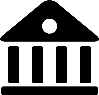 How does your project improve Infrastructure, practices, systems, or staff Enter text here   Reach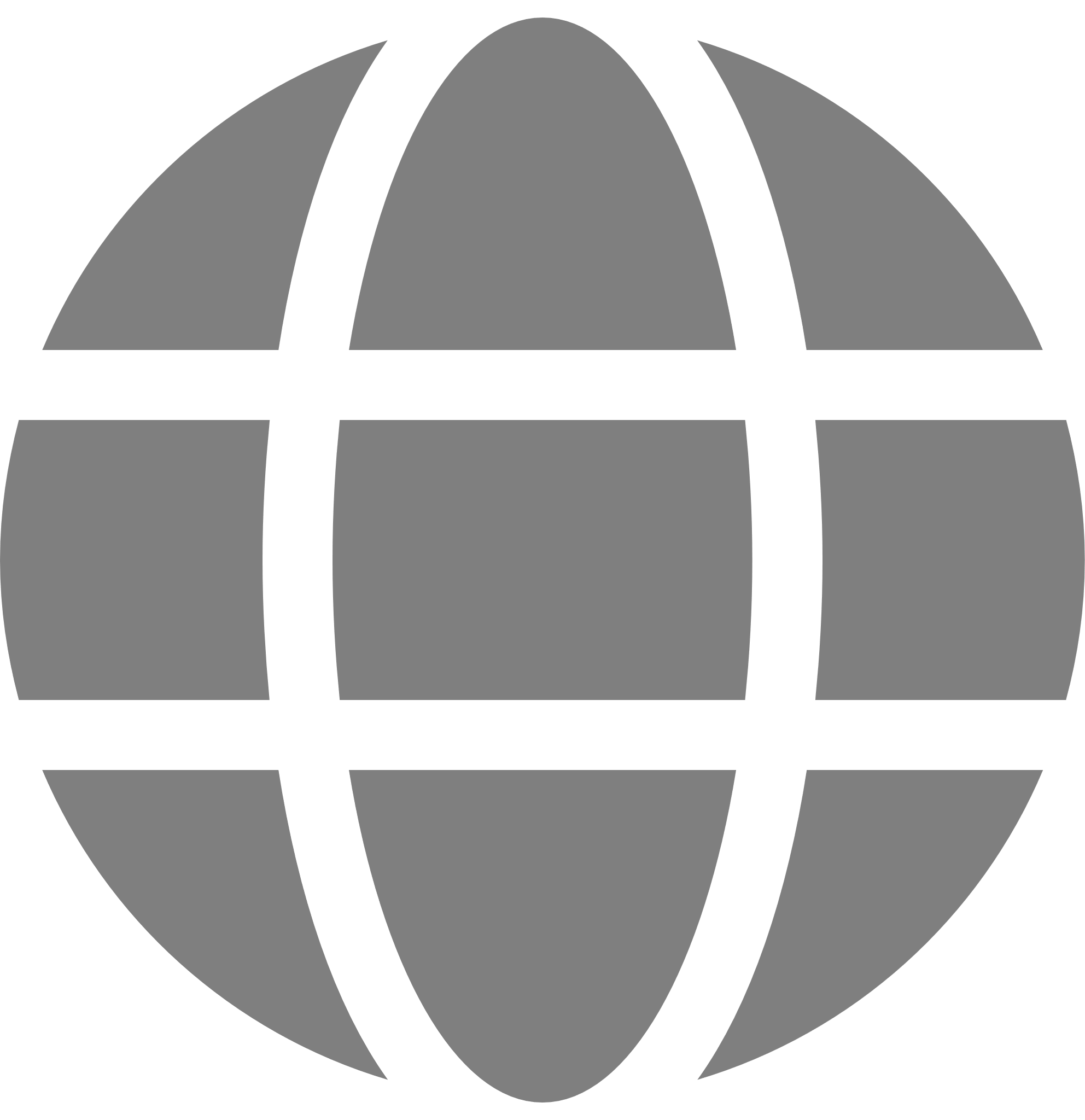 How many people do you reach? (receive services)Enter text here Learn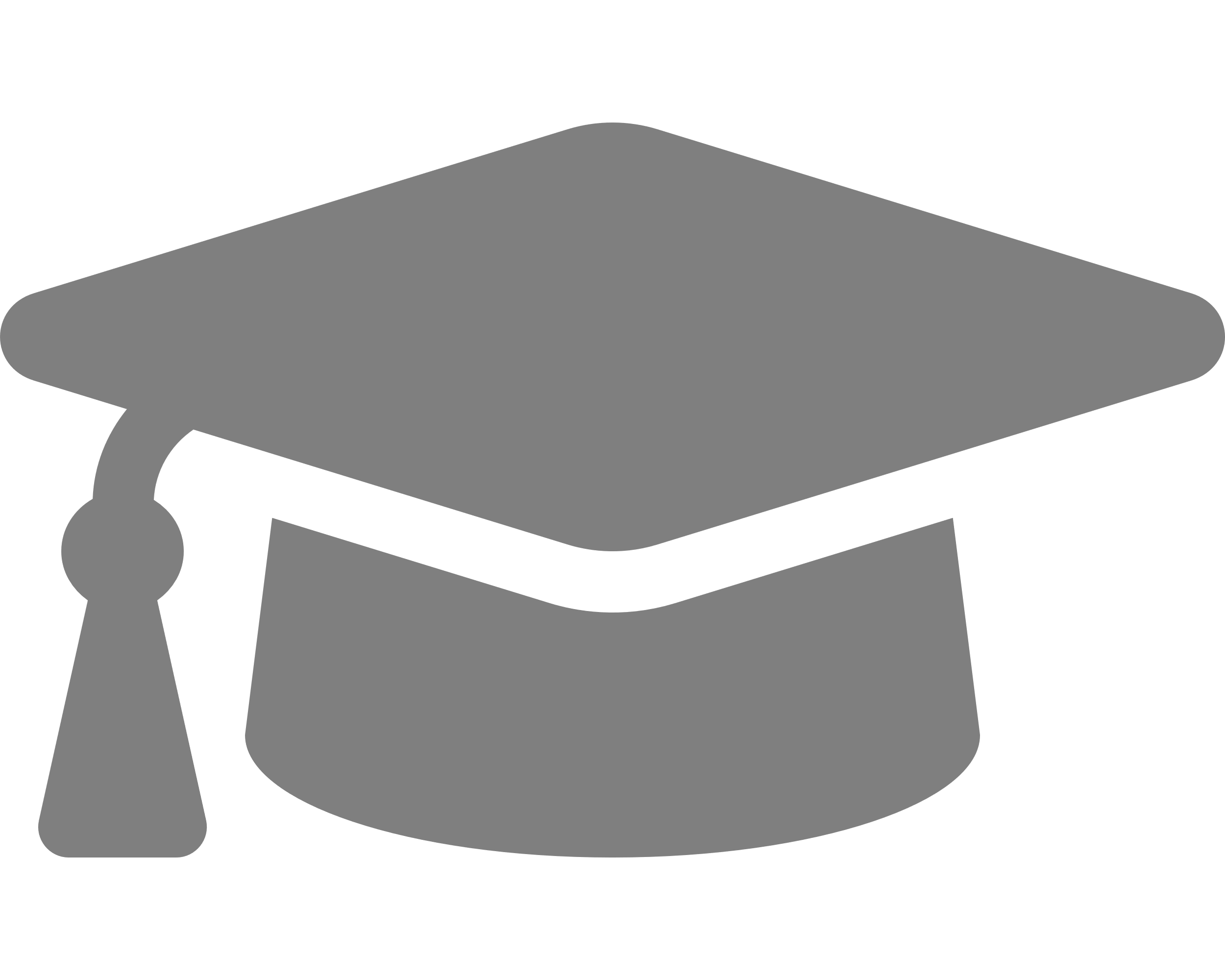 How many people will gain skills, knowledge, motivation?Enter text here   Act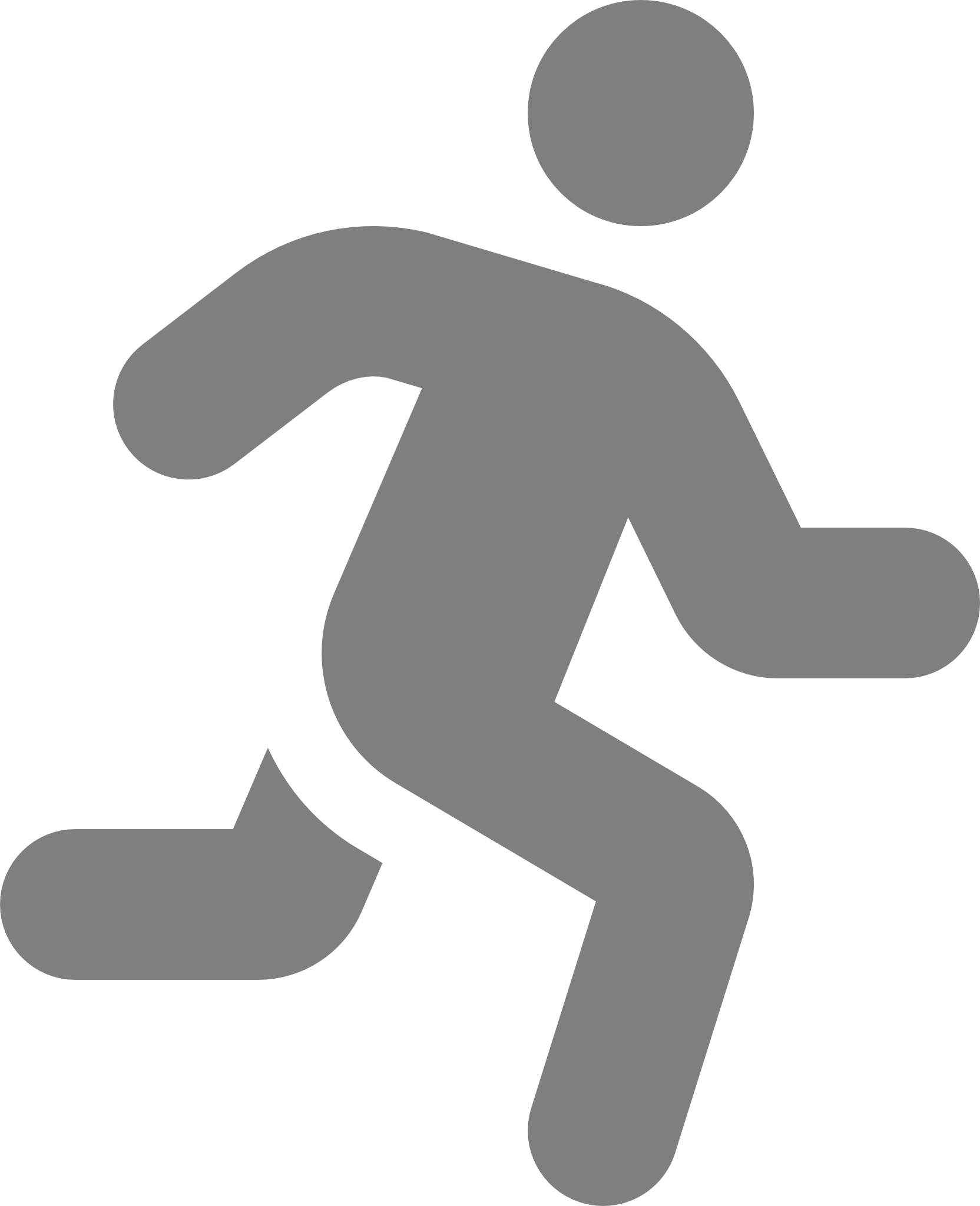 How many people will take action or change behaviour?Enter text here    Succeed (Social Impact)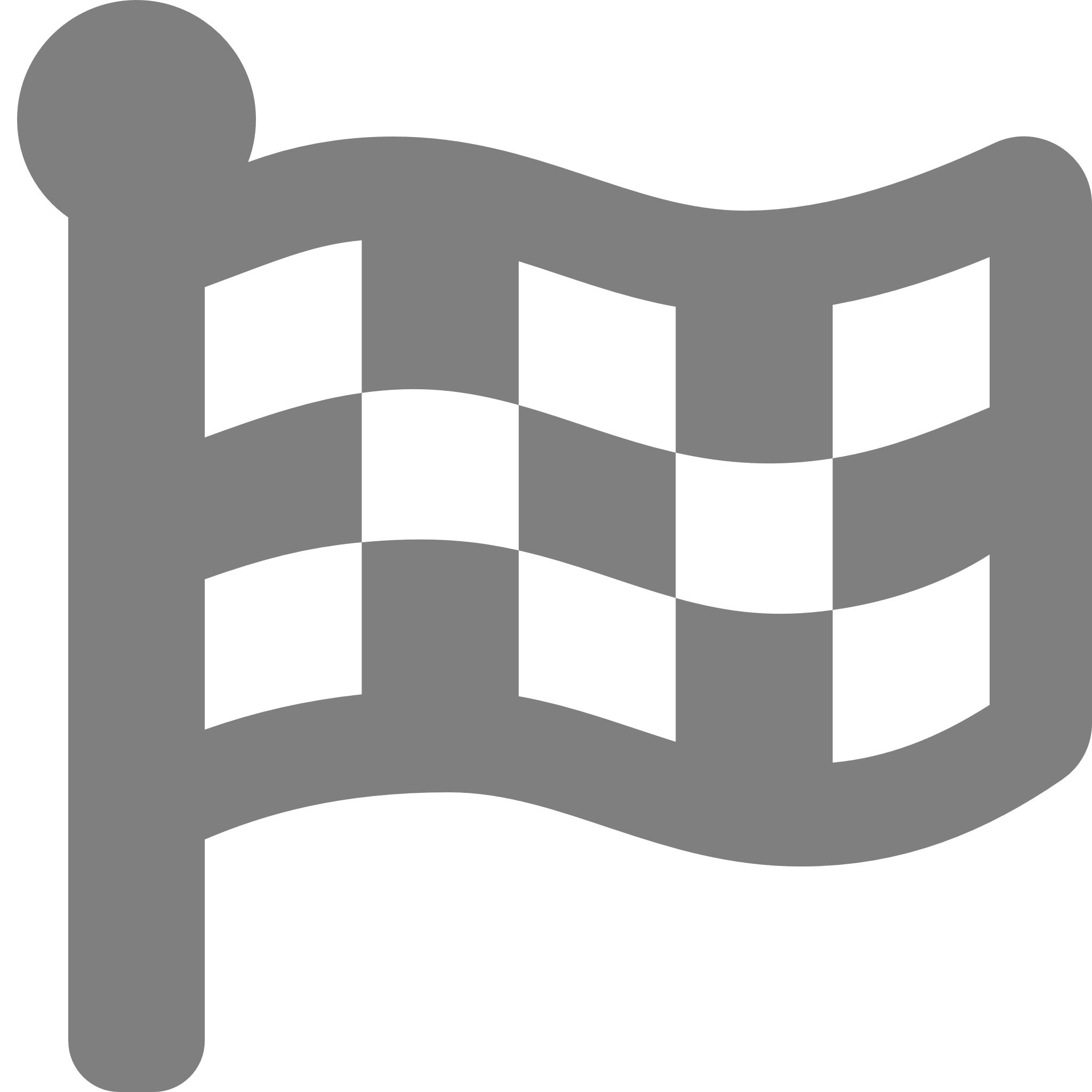 How many lives are improved and how?Enter text hereEnter text hereEnter text hereEnter text hereEnter text hereEnter text hereEnter text hereEnter text hereEnter text hereEnter text hereEnter text hereEnter text hereEnter text hereEnter text hereEnter text hereEnter text hereOnce submitted, an entry cannot be deleted, canceled or modified by registrant.  By submitting an Entry, you warrant and represent that it: (a) does not infringe upon the copyrights, trademarks, rights of privacy, publicity or other intellectual property or other rights of any person or entity; (b) that you have obtained permission from a person whose name or likeness is used in the Entry (including acceptance of these official rules); and (c) that publication of the Entry via various media including Web posting, will not infringe on the rights of any third party rights.  Any such entrant will indemnify and hold harmless, Sponsor from any claims to the contrary. Any element(s) appearing in a video or photo, including without limitation stills, clip art, supers, music (lyrics and/or melody) or other materials must be the contestant’s own original work, created and performed by the contestant, or be in the public domain. Use of any copyrighted elements or other materials that are not the contestant’s own original work, or not in the public domain, will result in disqualification. EDUCOL reserves the right to reject and disqualify any entry that it deems, in its sole discretion, to violate any of these content related requirements or for any reason for its sole discretion.  If the content of the semi-finalist video does not meet the requirements listed above, it will not be posted.Submitting an entry constitutes agreeing to the terms of these Terms and Conditions. Once submitted, all video content become the sole property of EDUCOLand Ford Motor Company and can/will be used to promote company programs and services without further compensation or permission.  Submission of a video signifies that the applicant has read and agrees to the Terms and Conditions listed above.